Inschrijfformulier huisleagues voor het seizoen 2022-2023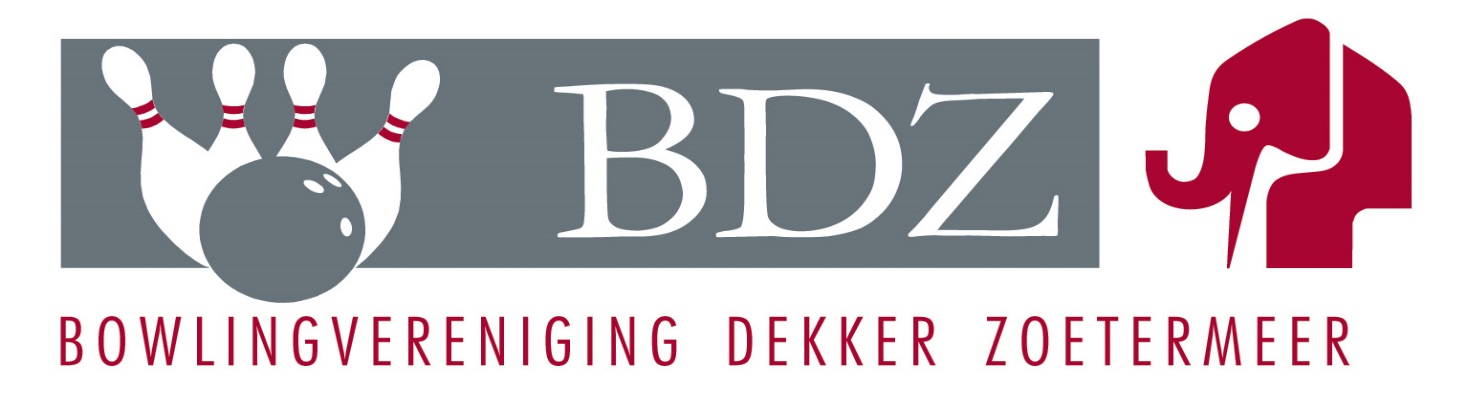 Naam teamcaptain:……………………………………………………………………………………………………    M / VE-mail adres:……………………………………………………………………………………………………………Ik, alsmede de teamleden die ik inschrijf, gaan akkoord met privacy beleid conform de Algemene Verordening Gegevensbescherming (AVG) van de vereniging, alsmede met het verwerken en publiceren van de hoogst noodzakelijke gegevens voor de wedstrijden waaraan dit team deel neemt.
Geef hieronder de VOLLEDIGE gegevens van uw overige teamleden; uw gegevens staan hierboven al.	Achternaam	     Voornaam	       M / V	Telefoon of email adres	1.	Teamcaptain  (zie hierboven)		2.	………………………………….	     	…………………………………     	………	………………………………………	3	………………………………….	     	…………………………………     	………	………………………………………	4.	………………………………….	     	…………………………………     	………	………………………………………	5.	………………………………….	     	…………………………………     	………	………………………………………	6.	………………………………….	     	…………………………………     	………	………………………………………	7.	………………………………….	     	…………………………………     	………	………………………………………	8.	………………………………….	     	…………………………………     	………	………………………………………
Team- of Sponsor naam:………………………………………………………………………………………………….…….…….U kunt kiezen uit een van de onderstaande leagues. Geef uw 1ste en eventueel 2de voorkeur aan in de keuzekolom.Keuze	Speeldag	Speeltijd	Soort league		Eerste speeldag	        Speelgeld/seizoen_ _ _ _	Maandag	19.30 - 21.30 uur		NBF Hcp - 3 pers (4 games)	29 augustus 2022		         € 1.330_ _ _ _	Dinsdag	20.00 - 21.30 uur		NBF Hcp - 3 pers (3 games)	30 augustus 2022		         €   995_ _ _ _	Woensdag	20.00 - 21.30 uur		NBF Hcp - 3 pers (3 games)	31 augustus 2022		         €   995_ _ _ _	Donderdag	20.00 - 22.30 uur          Bedrijven Hcp - 4 pers (3 games)	1 september 2022		         € 1.430Teams die nu al in de gewenste league spelen hebben voorrang! Nieuwe inschrijvingen gaan op WIE HET EERST KOMT basis.Het speelgeld bedraagt circa € 3,46 per speler per game (€ 3,72 voor de bedrijvenleague op donderdag).
Het speelgeld per avond zal in de praktijk worden aangepast tot een eenvoudiger te hanteren bedrag van €42 voor de maandag,
€30 voor de dinsdag & woensdag en €45 voor de donderdag. Het verschil wordt verrekend op de eerste speeldag.Inleveren uiterlijk 1 juli 2022 bij een van de bestuursleden, of mailen naar wedstrijdzaken@bdzbowling.nl.
Na 1 juli 2022 vervalt het recht op voorrang van de reeds spelende teams.Door het plaatsen van uw handtekening verklaart u het gehele seizoen te spelen en de daaruit voortkomende financiële consequenties voor het gehele team te aanvaarden. Hieronder valt het betalen van het speelgeld voor het begin van de wedstrijdavond. Tevens verklaart u dat uw team na 4 speelweken in uniforme bowlingkledij de wedstrijden zal spelen.Handtekening van de teamcaptain (zonder deze handtekening is het formulier ongeldig): …………………………….…….…….